ДЛЯ СЛУЖБОВОГО ЗАПОВНЕННЯ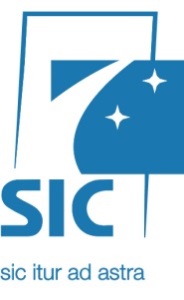 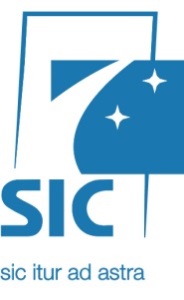 Заява(повна назва організації)в особі ___________________________________________________(посада, П.І.Б., підстава)заявляє про своє бажання бути членом громадської спілки «Центр космічних ініціатив». Зі Статутом ГС «Центр космічних ініціатив» ознайомлені і зобов’язуємося неухильно дотримуватись його положень та інших нормативних документів громадського об’єднання. Порушення вимог Статуту можуть стати достатньою підставою для виключення з членства в Спілці.Відомості про організацію:Додатки:Витяг з рішення вищого керівного органу про подання заяви про вступ до Спілки;Рекомендації Членів Спілки, копії угод із її Членами, звіти про виконані проекти.(вказати потрібне)____» _______________ 2018 р.	 ______________ / І. П. Прізвище		(підпис)Дата подання Рішення ПравлінняНомер заявиМісцезнаходженняПоштова адреса(якщо відрізняється)Код ЄДРПОУСфера діяльностіТелефон організації+380Email організаціїКонтактна особа, посадаТелефон+380 Email